  Памятки-рекомендации для родителей 

КАК ОТНОСИТЬСЯ К ОТМЕТКАМ РЕБЕНКА 


(памятка-рекомендация) 

– нельзя наказывать ребенка за неудовлетворительную оценку, полученную в школе; 

– похвалите его, даже если результат труда не слишком высок, но при этом ребенок добросовестно занимался; 

– нельзя выражать вслух сомнений по поводу объективности выставленной ребенку на уроке отметки (если есть сомнения, идите в школу и попытайтесь объективно разобраться в ситуации); 

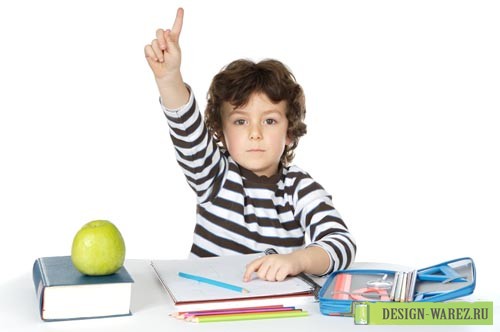 – в проблемах собственных детей нельзя обвинять других людей.РОДИТЕЛЬСКИЕ «НЕЛЬЗЯ»  ПРИ СОБЛЮДЕНИИ РЕЖИМА ДНЯ 


Н е л ь з я: 

– будить ребенка в последний момент перед уходом в школу; 

– требовать от ребенка только отличных и хороших результатов в обучении; 

– сразу после уроков выполнять домашние задания; 

– лишать детей прогулки из-за плохих оценок в школе; 

– кричать на ребенка (особенно при выполнении домашнего задания); 

– позволять ребенку сидеть у телевизора (компьютера) больше одного часа в день; 

– смотреть (особенно перед сном) агрессивные телепередачи и художественные фильмы. 

ЕСЛИ ВАШ РЕБЕНОК ЛЖЕТ
 В а ш и  д е й с т в и я:

– чаще хвалите, ободряйте ребенка, поощряйте его за хорошие поступки; 

– если вы уверены, что ребенок лжет, постарайтесь вызвать его на откровенность, выяснить причину лжи; 

– найдя возможную причину лжи, постарайтесь деликатно устранить ее так, чтобы разрешить эту проблему; 

– не наказывайте ребенка, если он сам сознается во лжи, дает оценку собственному поступку.